ROMÂNIA                                 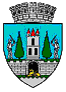 JUDEŢUL SATU MARE           CONSILIUL LOCAL AL MUNICIPIULUI SATU MAREHOTĂRÂREA NR. 368/29.09.2022privind acordarea cu titlu gratuit a dreptului de uz şi servitute, către DELGAZ GRID S.A., asupra unui teren situat în Satu Mare, str. Gara Ferăstrău nr. 9Consiliul Local al Municipiului Satu Mare, Având în vedere adresa înaintată de către Transurban S.A. Satu Mare cu nr. 1878/01.08.2022, înregistrată la Primăria Municipiului Satu Mare sub nr. 43043/02.08.2022,Analizând proiectul de hotărâre înregistrat sub nr. 52609/19.09.2022, referatul de aprobare al inițiatorului înregistrat sub nr. 52613/19.09.2022, raportul de specialitate al Serviciului Patrimoniu Concesionări Închirieri înregistrat sub nr.52614/19.09.2022, raportul de specialitate al Serviciului Juridic înregistrat sub nr. 53299/22.09.2022. și avizele comisiilor de specialitate ale Consiliului Local  Satu Mare,În conformitate cu prevederile art.749, art. 755-756 din Legea nr. 287/2009 privind Codul Civil, republicată cu modificările și completările ulterioare,Luând în considerare prevederile art. 3 pct. 12, art. 12, art. 109-113 din Legea energiei electrice şi a gazelor naturale nr. 123/2012, cu modificările și completările ulterioare,Ținând seama de prevederile Legii privind normele de tehnică legislativă pentru elaborarea actelor normative nr. 24/2000, republicată, cu modificările şi completările ulterioare,În temeiul prevederilor art. 87 alin. (5), art. 129 alin. (2) lit. c) coroborat cu alin. (6) lit. a), ale art. 139 alin. (3) lit. g), precum şi ale art. 196 alin. (1) lit. a) din O.U.G. nr. 57/2019 privind Codul Administrativ cu modificările şi completările ulterioare,Adoptă prezenta: H O T Ă R Â R E:Art. 1. Se acordă către Societatea Delgaz Grid S.A. dreptul de uz și servitute asupra terenului situat în municipiul Satu Mare, str. Gara Ferăstrău nr. 9, înscris în CF nr. 163069 Satu Mare, nr. cadastral 163069, în vederea modificării branșamentului de gaze naturale la sediul Transurban S.A, conform planului de situație care constituie Anexă la prezenta hotărâre.Art. 2. Exercitarea dreptului de uz şi servitute asupra terenului identificat la articolul precedent, se realizează cu titlu gratuit pe durata de existență a instalațiilor. Art. 3.  După executarea lucrărilor, terenul va fi adus la starea inițială prin grija constructorului.Art. 4. Cu ducerea la îndeplinire a prezentei hotărâri se încredințează Viceprimarul Municipiului Satu Mare – domnul Ghiarfaș Adelin Cristian şi Serviciul Patrimoniu, Concesionări, Închirieri.		Art. 5. Prezenta hotărâre se comunică, prin intermediul Secretarului General al Municipiului Satu Mare în termenul prevăzut de lege, Primarului Municipiului Satu Mare, Instituției Prefectului - Județul Satu Mare, Serviciului Patrimoniu, Concesionări, Închirieri, Transurban S.A Satu Mare și Societății Delgaz Grid S.A.             Președinte de ședință,                                               Contrasemnează       Dohi-Trepszker Lilla Etelka                                         Secretar general,                                                                                          Mihaela Maria RacolțaPrezenta hotărâre a fost adoptată în ședința ordinară cu respectarea prevederilor art. 139 alin. (3) lit. g) din O.U.G. nr. 57/2019 privind Codul administrativ, cu modificările și completările ulterioare;Redactat în 5 exemplare originaleTotal consilieri în funcţie23Nr. total al consilierilor prezenţi20Nr. total al consilierilor absenţi3Voturi pentru20Voturi împotrivă0Abţineri0